 L EI  M U N I C I P A L   Nº 1920/2014   LOA/2015																												PREFEITURA     MUNICIPAL 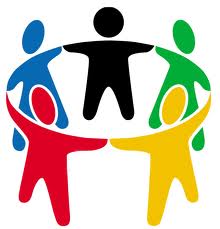                        DE       PRESIDENTE MÉDICI-RO